Name: _____________________ Period: _______ Date: ________ Points: 20 points 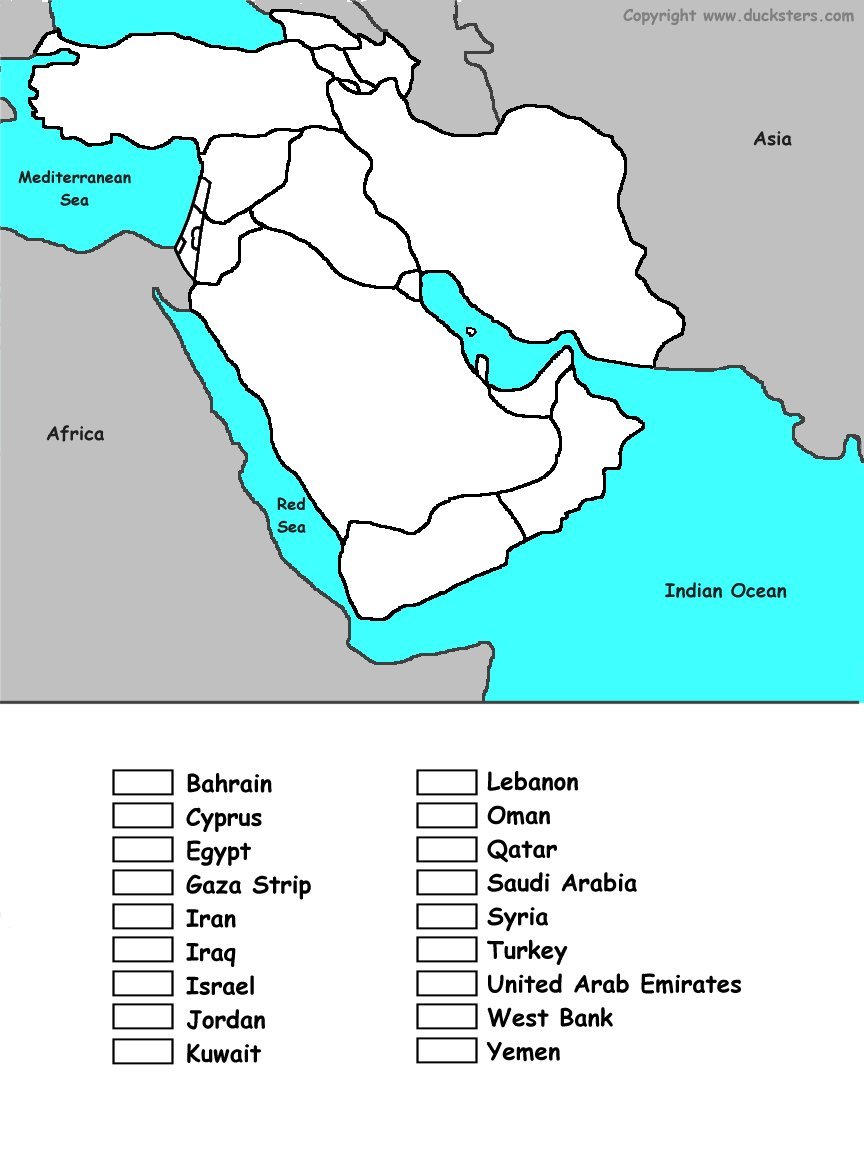 